                      Правовой вестник №1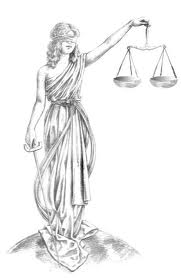                                  Права детей в Украине   60,4% украинцев считают, что права детей в Украине не защищены. Об этом свидетельствуют переданные УНИАН результаты исследования, проведенного Институтом Горшенина. В частности, около трети (35,6%) опрошенных выбрали ответ «скорее нет», около четверти (24,8%) – «точно нет». При этом каждый третий респондент (36,7%) полагает, что права детей в стране защищены. Из них ответ «скорее да» предпочли 28,3%, «точно да» - 8,4% опрошенных. Затруднились ответить на данный вопрос – 2,9% граждан Украины. Кроме того, согласно исследованию, более половины украинцев (53,7%) полагают, что в первую очередь общество и государство должно обратить внимание на проблему алкоголизма и наркомании среди детей и подростков. Почти половина опрошенных (48,2%) считает, что первоочередной проблемой общества беспризорных детей. Далее в перечне проблем, требующих внимания со стороны общества и государства, следуют: детская и подростковая преступность (44,6%); низкий уровень жизни украинских семей, имеющих детей (43,9%); проблемы организации детского досуга (43,8%); проблемы качества воспитания детей в дошкольных и школьных учреждениях (30,1%); насилие в отношении детей в семьях (28,8%); усыновление украинских детей иностранными гражданами (19,2%); проблема плохих условий жизни детей в специализированных детских учреждениях (17,2%); эгоистичность украинского общества, нежелание граждан обзаводиться детьми и воспитывать их (15,6%). Ответ «другое» на данный вопрос дали 5,2% респондентов, а 3,2% - затруднились ответить на этот вопрос. Кроме того, по данным исследования, каждый второй гражданин Украины (50,8%) высказали мнение, что наиболее важно дать детям хорошее образование. Около трети опрошенных полагают, что важно воспитать детей честными и добрыми (38,6%), приобщить их к здоровому образу жизни (36,7%). Около четверти респондентов считают важным воспитание в детях мужества, стойкости, умения постоять за себя (23,8%). Далее следуют: обучение профессии, которая «всегда дает кусок хлеба» (22,8%); воспитание самодисциплины, трудолюбия, организованности (18,6%); развитие умственных способностей (16,4%); воспитание умения приспосабливаться к обстоятельствам (11,5%); развитие деловых способностей (10,8%); приобщение к демократическим ценностям (6,2%); воспитание терпимости (5,7%); воспитание искренней веры в Бога (4,8%). Ответ «другое» предпочли 6,2% респондентов, а 4,7% - затруднились ответить на данный вопрос.
Больше читайте тут: http://www.unian.net/news/507133-bolshinstvo-grajdan-schitaet-chto-prava-detey-v-ukraine-ne-zaschischenyi-opros.htmlПравовой вестник №1Собака - друг человека.Эту истину мы узнаем раньше, чем успеваем ощутить на себе её зубы и когти, но, к счастью, все равно не перестаем в эту истину верить. И поступаем справедливо. Собака лишь средство в руках человека и обвинение её в чем-либо сродни обвинению дубинки в том, что ей отдубасили человека. Но ни для кого не секрет, что собаки применялись и применяются человеком не только в благородных и нравственно приемлемых целях, но и в пытках и казнях. К сожалению, это было, есть, а если и прекратится, то только по причине низкой эффективности по сравнению с другими доступными средствами, а не по причине появления этой статьи.Кто первым додумался применять собак для травли людей - история умалчивает. Вряд ли какая страна или нация захочет претендовать на это первенство. Но как принято на Руси, начнем с самобичевания. Известный нам по кинофильму «Иван Васильевич меняет профессию» (а некоторым из истории государства российского) Иван Грозный в жизни был действительно грозным. Именно он ввёл закон, по которому женщину, уличенную в измене закапывали заживо. А одним из его любимых видов казни называлась «обшить медведно». Осужденного зашивали в медвежью шкуру, и травили собаками. Казнь могла доходить до часу и приносила большое страдание приговоренному.А вот в Корее в XV веке заключенного для дачи показаний закрывали в камере вместе с собакой и говорили, что будет он жить до тех пор, пока собака не ляжет на пол. Сколько было сил, заключенный гонял по камере собаку, но, в конце концов, чаще всего сдавался и отписывал свою фазенду в пользу местного феодала.Ну, ежели уж мы начали с себя, то закончим, как водится Америкой. Завоевание континентов выходцами из Голландии, Англии, Испании и Португалии шло с применением огромного числа собак, которые охраняли завоевателей, искали и ловили сбежавших рабов, участвовали в сражениях.В настоящее время афро-американцы перестали убегать и теперь пытаются въехать в Америку самостоятельно. Потребность в бладхаундах исчезла, хотя и сейчас навряд ли встретишь негра, ведущего на поводке собаку этой породы. Но собаки без моральных принципов нужны и сегодняшней Америке. В инструкции по обращению с иракскими военнопленными оговорено присутствие собак во время допросов. Как говорится в инструкции, последняя мера «объясняется страхом арабов перед собаками и обеспечивает безопасность следователей во время допросов». Как бы то ни было, но это по-честному, хотя в инструкции прописывать не надо было. Теперь их правозащитные организации по судам затаскают.И всё же не следует считать собак виновными во всех этих ужасах. Псы делают только то, чему их научили люди. Самый опасный враг человека - он самРедакция:  кабинет правоведения Ош№6Редакция: ОШ №6, кабинет праправоРе                                                                                          Редакция: кабинет правоведения ОШ № 6